Об установлении должностного оклада выборных должностных лиц органов местного самоуправления (работающих на постоянной основе) в органах местного самоуправления сельского поселения Малый Толкай муниципального района  Похвистневский  	На основании Закона Российской Федерации от 6 октября 2003 года № 131-ФЗ «Об общих принципах организации местного самоуправления в Российской Федерации», Собрание представителей сельского поселения Малый Толкай муниципального района Похвистневский Самарской областиРЕШИЛО:     1. Установить должностной оклад выборному должностному лицу органа местного самоуправления (работающего на постоянной основе) в органе местного самоуправления сельского поселения Малый Толкай муниципального района Похвистневский (Главе сельского поселения Малый Толкай муниципального района Похвистневский) в размере 16 216 (шестнадцать тысяч двести шестнадцать) рублей с 01.01.2022 года.2. Индексация должностного оклада выборного должностного лица производится в размерах и сроки, предусмотренные для работников организаций бюджетной сферы.Опубликовать настоящее Решение в газете «Вестник поселения Малый Толкай» и на официальном сайте поселения.     4. Настоящее Решение вступает в силу со дня его опубликования и распространяется на правоотношения, возникшие с 01 января 2022 года.                                        Председатель Собрания                                        Представителей поселения                                     Н.Н. Львов   поселения    Малый  Толкай                                         РАСПРОСТРАНЯЕТСЯ БЕСПЛАТНОГазета основана 14.06.2010 г.   поселения    Малый  Толкай                                         13.04.2022  года№ 11 (359)   поселения    Малый  Толкай                                         ОФИЦИАЛЬНОЕОПУБЛИКОВАНИЕ             СОБРАНИЕ
П  Р Е Д С Т А В И Т Е Л Е ЙСЕЛЬСКОГО ПОСЕЛЕНИЯ          Малый Толкай    муниципального района   ПОХВИСТНЕВСКИЙСАМАРСКОЙ ОБЛАСТИ       четвертого созыва        Р Е Ш Е Н И Е     с. Малый Толкай от 13.04.2022  года № 75Учредители: Администрация сельского поселения Малый Толкай муниципального района Похвистневский Самарской области и Собрание представителей сельского поселения Малый Толкай муниципального района Похвистневский Самарской области.Издатель: Администрация сельского поселения Малый Толкай муниципального района Похвистневский Самарской областиУчредители: Администрация сельского поселения Малый Толкай муниципального района Похвистневский Самарской области и Собрание представителей сельского поселения Малый Толкай муниципального района Похвистневский Самарской области.Издатель: Администрация сельского поселения Малый Толкай муниципального района Похвистневский Самарской областиУчредители: Администрация сельского поселения Малый Толкай муниципального района Похвистневский Самарской области и Собрание представителей сельского поселения Малый Толкай муниципального района Похвистневский Самарской области.Издатель: Администрация сельского поселения Малый Толкай муниципального района Похвистневский Самарской областиАдрес: Самарская область, Похвистневский район, село Малый Толкай, ул. Молодежна,2 тел. 8(846-56) 54-1-40Тираж 100 экз. Подписано в печать Редактор Ефремова Ю.С.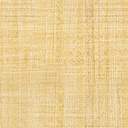 